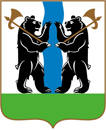 АДМИНИСТРАЦИЯ ЯРОСЛАВСКОГО МУНИЦИПАЛЬНОГО РАЙОНАПОСТАНОВЛЕНИЕ30.01.2017                                                                                                                               № 171О внесении изменений в постановлениеАдминистрации ЯМР от 26.09.2016 № 1177«Об утверждении перечня муниципальных услуг, предоставляемых Администрацией ЯМР»В связи изменением законодательства и увеличением муниципальных услуг, оказываемых Администрацией ЯМР, Администрация района                    п о с т а н о в л я е т:1. Дополнить перечень муниципальных услуг, предоставляемых Администрацией Ярославского муниципального района, утвержденный постановлением Администрации Ярославского муниципального района               от 26.09.2016 № 1177, согласно приложению.2. Опубликовать постановление в газете « Ярославский агрокурьер».3. Постановление вступает в силу с момента подписания.Глава Ярославского муниципального района                                                                                                                                                                                                                                    ПРИЛОЖЕНИЕ                                                                                                                                                               к постановлению                                                                                                                                                               Администрации ЯМР                                                                                                                                                               от 30.01.2017  №  171ДОПОЛНИТЕЛЬНЫЙ ПЕРЕЧЕНЬ муниципальных услуг, предоставляемых Администрацией Ярославского муниципального района Список используемых сокращений и обозначенийКУМИ - комитет по управлению муниципальным имуществом Администрации ЯМР№п/п Номер муници-пальной услуги для каждогоструктурного подразделенияСтруктурное подразделение, ответственное за предоставление муниципальной услуги Наименование муниципальной услуги Поставщикмуниципальной услуги 1 2 3 4 5 3116КУМИ Администрации ЯМРПредоставление земельных участков, государственная собственность на которые                не разграничена, в постоянное (бессрочное) пользование, безвозмездное пользованиеКУМИАдминистрации ЯМР3217КУМИ Администрации ЯМРПредоставление земельных участков, находящихся в муниципальной собственности,             в постоянное (бессрочное) пользование, безвозмездное пользованиеКУМИАдминистрации ЯМР3318КУМИ Администрации ЯМРПредоставление земельного участка, государственная собственность на который                 не разграничена, в собственность гражданам, имеющим право на бесплатное предоставление земельного участкаКУМИАдминистрации ЯМР3419КУМИ Администрации ЯМРПредоставление земельных участков, находящихся в муниципальной собственности,             в собственность без проведения торгов,                      за исключением предоставления земельных участков в собственность гражданам, имеющим право на бесплатное предоставление земельных участковКУМИАдминистрации ЯМР